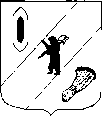 АДМИНИСТРАЦИЯ  ГАВРИЛОВ-ЯМСКОГОМУНИЦИПАЛЬНОГО  РАЙОНАПОСТАНОВЛЕНИЕ09.10.2023  № 944О внесении изменений в постановление Администрации Гаврилов - Ямскогомуниципального района от  10.01.2022 №13В целях реализации статьи 179 Бюджетного кодекса Российской Федерации, на основании решения Собрания представителей Гаврилов-Ямского муниципального района от 29.06.2023 № 245 «О  внесении  изменений в решение Собрания представителей Гаврилов-Ямского муниципального района от 15.12.2022г. № 197  «О бюджете Гаврилов – Ямского муниципального района Ярославской области на 2023 год и на плановый период 2024-2025 годов»», руководствуясь статьей 26 Устава Гаврилов-Ямского муниципального района Ярославской области,АДМИНИСТРАЦИЯ МУНИЦИПАЛЬНОГО РАЙОНА ПОСТАНОВЛЯЕТ:1. Внести в постановление Администрации Гаврилов – Ямского муниципального района от 10.01.2022 №13  «Об утверждении  муниципальной программы «Развитие сельского хозяйства в Гаврилов – Ямском муниципальном районе» на 2022-2025 годы следующие изменения:1.1. В заголовке, пункте 1 постановления и в наименовании муниципальной           программы цифры «2025» заменить цифрами «2026».1.2.Муниципальную программу «Развитие сельского хозяйства в Гаврилов – Ямском муниципальном районе» на 2022-2026 годы изложить в новой редакции (приложение).2. Контроль за исполнением постановления возложить на заместителя Главы    Администрации Гаврилов - Ямского муниципального района Романюка А.Ю.3.Постановление опубликовать в  районной массовой газете «Гаврилов-Ямский вестник» и  разместить на официальном сайте Администрации муниципального района.     4. Постановление вступает в силу с момента официального опубликования.Глава Гаврилов - Ямскогомуниципального района                                                                 А.Б. Сергеичев                                                                                               Приложение к постановлениюАдминистрации Гаврилов-Ямского                                                                                                       муниципального района                                                                                                     от 09.10.2023  № 944МУНИЦИПАЛЬНАЯ  ПРОГРАММА ГАВРИЛОВ-ЯМСКОГО МУНИЦИПАЛЬНОГО РАЙОНА«Развитие сельского хозяйства в Гаврилов - Ямском муниципальном районе» на 2022-2026 годыПаспортМуниципальной программыI. Общая характеристика сферы реализации МуниципальнойПрограммы   Сельское хозяйство Гаврилов-Ямского муниципального района - сфера
экономической деятельности по производству сельскохозяйственной
продукции в целях обеспечения населения качественным продовольствием и содействия устойчивому развитию сельских территорий.   На территории Гаврилов-Ямского муниципального района осуществляют
деятельность по производству сельскохозяйственной продукции 12
предприятий отрасли.Основным направлением производства продукции является производство молока. Доля молока в выручке составляет 76 %. Растениеводство в основном направлено на обеспечение кормами отрасли животноводства.     В агропромышленном комплексе Гаврилов – Ямского района в течение ряда лет отмечается сокращение сельскохозяйственного производства. За последние 8 лет посевные площади сельскохозяйственных культур сокращены на 19,2 процента, в том числе площади зерновых культур - на 48 процента, кормовых культур - на 8,8 процента, поголовье крупного рогатого скота сократилось на 14 процентов, коров - на 12  процентов. В результате сокращены объёмы производства сельскохозяйственной продукции: молока - на 4 процента, производство мяса осталось на уровне.  При этом урожайность зерновых культур увеличена на 12,8 процентов. Быстрыми темпами снижается численность работающих в сельскохозяйственном производстве (ежегодно в среднем до 7,0 процента за последние 5 лет).        Среднемесячная заработная плата в сельском хозяйстве района в 2020 году составила 24210 рублей.Показатель обновления машинно-тракторного парка в среднем за год не превышает 2 процентов, в то же время выбытие (списание) техники составляет более 8 процентов. В связи с этим в 2020году по сравнению с 2010 годом парк тракторов уменьшился в 1,6 раза, зерноуборочных комбайнов - в 1,7 раза, кормоуборочных комбайнов - на 22 процента.Технологическое оборудование (молокопроводы, система водоснабжения, холодильники, транспортёры и т.д.) в большинстве животноводческих ферм физически и морально устарело. В растениеводстве практически отсутствует оборудование для первичной доработки продукции (сортировально-упаковочные и моечные аппараты, весовое хозяйство и т.д.).Недостаток высокопроизводительной техники и оборудования, крайняя изношенность имеющейся техники и оборудования сдерживает увеличение производства сельскохозяйственной продукции и улучшение её качества.   Остро ощущается дефицит квалифицированных специалистов и кадров массовых профессий.    Гаврилов – Ямский муниципальный район активно участвует в реализации приоритетного национального проекта «Развитие АПК» Ярославской области    С 2014 по 2020 год реализовывалась муниципальная программа «Развитие сельского хозяйства в Гаврилов-Ямском муниципальном районе».  Основными причинами относительно медленного развития сельского хозяйства остаются:-низкие темпы обновления основных производственных фондов;-финансовая неустойчивость отрасли сельскохозяйственного производства, обусловленная нестабильностью цен на молоко, недостаточным притоком инвестиций;-дефицит квалифицированных кадров, вызванный низким уровнем икачеством жизни в сельской местности. Для успешного решения  задачи по наращиванию экономического потенциала аграрного сектора и реализации приоритетного национального проекта «Развитие АПК», а с 2008 года - Государственной программы, требуется системный подход, важнейшей частью которого является осуществление мер по повышению уровня и качества жизни на селе, преодолению дефицита специалистов и квалифицированных рабочих в сельском хозяйстве и других отраслях экономики села.II. Приоритеты государственной политики в сфере реализацииМуниципальной программы и ожидаемые конечные результаты еереализации	Указом Президента Российской Федерации от 07.05.2012 № 596 «О долгосрочной государственной экономической политике» целями государственной экономической политики определены повышение темпов и обеспечение устойчивости экономического роста, увеличение реальных доходов граждан Российской Федерации и достижение технологического лидерства российской экономики.Приоритетные направления государственной поддержки АПК определяются и реализуются посредством программно-целевого метода планирования и исполнения бюджета. Муниципальная программа определяет цели, задачи и направления развития сельского хозяйства, пищевой и перерабатывающей промышленности района, финансовое обеспечение и механизмы реализации предусмотренных мероприятий, показатели их результативности. Муниципальная программа разработана в соответствии с Федеральным законом от 29.12.2006 № 264-ФЗ «О развитии сельского хозяйства», Указом Президента Российской Федерации от 30.01.2010 № 120 «Об утверждении Доктрины продовольственной безопасности Российской Федерации», постановлением Правительства Российской Федерации от 14.07.2012 № 717 «О Государственной программе развития сельского хозяйства и регулирования рынков сельскохозяйственной продукции, сырья и продовольствия на 2013-2020 годы», постановлением Правительства Российской Федерации от 31.05.2019 № 696 «Об утверждении государственной программы «Комплексное развитие сельских территорий ».  Ожидаемые конечные результаты Муниципальной программы:- увеличение объема производства продукции сельского хозяйства;-улучшение качества продукции сельского хозяйства, производимой в хозяйствах всех категорий; -удовлетворение потребностей организаций АПК в молодых специалистах - освобождение от борщевика Сосновского земель Гаврилов – Ямского муниципального района.III. Обобщенная характеристика мер государственного (муниципального)регулирования в рамках Муниципальной программы    Реализация Муниципальной программы предполагает осуществление комплекса мер муниципального регулирования правового, организационного и финансового характера, обеспечивающих достижение целей.Реализация Муниципальной программы осуществляется посредством реализации:- подпрограммы «Развитие агропромышленного  комплекса Гаврилов - Ямского  муниципального района Ярославской области» на 2022 – 2026 годы (приложение 1 к Муниципальной программе).Меры правового регулирования включают в себя разработку и принятие правовых норм, направленных на создание необходимых условий и механизмов реализации подпрограммы Муниципальной  программы. IV. Механизм реализации Муниципальной программы   Общее руководство и контроль за ходом реализации Муниципальной программы осуществляет куратор программы.    Административный контроль дополняется текущим финансовым контролем за использованием средств бюджетов, осуществляемым финансовыми органами.   Ответственный исполнитель Муниципальной программы:-несет ответственность за своевременную и качественную разработку и реализацию Муниципальной программы, обеспечивает эффективное использование средств, выделяемых на ее реализацию;-осуществляет организацию информационной и разъяснительной работы, направленной на освещение целей и задач Муниципальной программы.  Участники Муниципальной программы несут ответственность за своевременную и качественную реализацию мероприятий Муниципальной программы по контролируемым ими направлениям.   Государственную поддержку за счет средств областного бюджета в рамках Муниципальной программы предусматривается осуществлять на основании закона Ярославской области об областном бюджете на очередной финансовый год и на плановый период.    Привлечение средств из федерального бюджета осуществляется на основании федеральных нормативных правовых актов и софинансирования за счет средств областного и местного бюджетов, а также внебюджетных источников. Контроль за целевым использованием выделяемых бюджетных средств осуществляется в соответствии с порядком, установленным главой 26 Бюджетного кодекса Российской Федерации.V. Цель (цели), задачи и целевые показателиМуниципальной программы1. Цель (цели) и задачи Муниципальной программы:Цель муниципальной программы - создание условий для эффективного и устойчивого развития сельского хозяйства муниципального района, повышение конкурентоспособности сельскохозяйственной продукции, производимой в муниципальном районе.Для достижения указанных целей необходимо решение следующих задач:          - создание условий для обеспечения предприятий АПК высококвалифицированными специалистами, кадрами массовых профессий;          - содействие в развитии АПК, пищевой и перерабатывающей промышленности  Гаврилов-Ямского муниципального района;        - организация проведения мероприятий при осуществлении деятельности по обращению  с животными без владельцев.2. Целевые показатели Муниципальной программы:3. Ресурсное обеспечение Муниципальной программы:Приложение 1МУНИЦИПАЛЬНАЯ ЦЕЛЕВАЯ ПРОГРАММА ГАВРИЛОВ-ЯМСКОГО МУНИЦИПАЛЬНОГО РАЙОНА«Развитие агропромышленного комплекса Гаврилов-Ямского  муниципального района»на 2022 – 2026 годыПаспорт муниципальной целевой  программы                Задачи, муниципальной целевой   программыОтветственный исполнитель Муниципальной программыОтдел   экономики, предпринимательской деятельности, инвестиций и сельского хозяйства Администрации Гаврилов - Ямского муниципального районаЗаместитель начальника Галюзина Юлия Владимировнател.(48534) 2-03-58Куратор Муниципальной программыЗаместитель Главы Администрации муниципального района Романюк Андрей Юрьевичтел. (48534)2-19-59Ответственные исполнители подпрограмм Муниципальной программыОтдел   экономики, предпринимательской деятельности, инвестиций и сельского хозяйства Администрации Гаврилов - Ямского муниципального районаСроки реализации Муниципальной программы2022-2026 годыЦель (цели) Муниципальной программыСоздание условий для эффективного и устойчивого развития сельского хозяйства муниципального района, повышение конкурентоспособности сельскохозяйственной продукции, производимой в муниципальном районе.Перечень подпрограмм Муниципальной программыМЦП «Развитие агропромышленного  комплекса Гаврилов-Ямского  муниципального района Ярославской области»на 2022 – 2026годыОбъемы и источники финансирования Муниципальной программывсего по Муниципальной программе2254002,0 руб., из них:- средства бюджета муниципального района:2022 год – 500000,0 руб.;2023 год – 30000,0 руб.;2024 год – 369000,0 руб.;2025 год – 231000,0 руб.;2026 год - 105000,0 руб.- областные средства:2022 год – 187374,0 руб.;2023 год – 205732,0 руб.;2024 год – 208632,0 руб.;2025 год – 208632,0 руб.;2026 год -  208632,0 руб.Плановые объемы финансирования подпрограмм Муниципальной программы по годам реализации- муниципальная целевая программа «Развитие агропромышленного комплекса Гаврилов-Ямского муниципального района Ярославской области» на 2022-2026 годы:всего 2254002,0 руб., из них:2022 год – 687374,0  руб.;2023 год – 235732,0 руб.;2024 год – 577632,0 руб.;2025 год – 439632,0 руб.2026 год -  313632,0 руб.Конечные результаты Муниципальной программы- увеличение объема производства продукции сельского хозяйства;-улучшение качества продукции сельского хозяйства, производимой в хозяйствах всех категорий; -удовлетворение потребностей организаций АПК в молодых специалистах;- освобождение от борщевика Сосновского земель Гаврилов – Ямского муниципального района.Электронный адрес размещения Муниципальной программы в информационно-телекоммуникационной сети «Интернет» https://gavyam.ru/about/departments/otd_cx/cont.phpNп/пНаименование показателяЕдиница измеренияЕдиница измеренияПлановое значение показателяПлановое значение показателяПлановое значение показателяПлановое значение показателяПлановое значение показателяПлановое значение показателяПлановое значение показателяПлановое значение показателяNп/пНаименование показателяЕдиница измеренияЕдиница измерениябазовое2021базовое2021базовое20212022год2023год2024 год2025 год2026 год1233444567891. Муниципальная программа «Развитие сельского хозяйства в Гаврилов-Ямском муниципальном районе» на 2021-2026 годы1. Муниципальная программа «Развитие сельского хозяйства в Гаврилов-Ямском муниципальном районе» на 2021-2026 годы1. Муниципальная программа «Развитие сельского хозяйства в Гаврилов-Ямском муниципальном районе» на 2021-2026 годы1. Муниципальная программа «Развитие сельского хозяйства в Гаврилов-Ямском муниципальном районе» на 2021-2026 годы1. Муниципальная программа «Развитие сельского хозяйства в Гаврилов-Ямском муниципальном районе» на 2021-2026 годы1. Муниципальная программа «Развитие сельского хозяйства в Гаврилов-Ямском муниципальном районе» на 2021-2026 годы1. Муниципальная программа «Развитие сельского хозяйства в Гаврилов-Ямском муниципальном районе» на 2021-2026 годы1. Муниципальная программа «Развитие сельского хозяйства в Гаврилов-Ямском муниципальном районе» на 2021-2026 годы1. Муниципальная программа «Развитие сельского хозяйства в Гаврилов-Ямском муниципальном районе» на 2021-2026 годы1. Муниципальная программа «Развитие сельского хозяйства в Гаврилов-Ямском муниципальном районе» на 2021-2026 годы1. Муниципальная программа «Развитие сельского хозяйства в Гаврилов-Ямском муниципальном районе» на 2021-2026 годы1. Муниципальная программа «Развитие сельского хозяйства в Гаврилов-Ямском муниципальном районе» на 2021-2026 годы1.1Количество консультаций по финансированию мероприятий на закрепление молодых специалистов на селештшт333333331.2Организация работы по содействию в развитии АПК%%1001001001001001001001001.3Организация работы по отлову, временной изоляции безнадзорных животных%%1001001001001001001001002. Муниципальная целевая программа «Развитие агропромышленного комплекса Гаврилов-Ямского  муниципального района»   на 2022 – 2026 годы2. Муниципальная целевая программа «Развитие агропромышленного комплекса Гаврилов-Ямского  муниципального района»   на 2022 – 2026 годы2. Муниципальная целевая программа «Развитие агропромышленного комплекса Гаврилов-Ямского  муниципального района»   на 2022 – 2026 годы2. Муниципальная целевая программа «Развитие агропромышленного комплекса Гаврилов-Ямского  муниципального района»   на 2022 – 2026 годы2. Муниципальная целевая программа «Развитие агропромышленного комплекса Гаврилов-Ямского  муниципального района»   на 2022 – 2026 годы2. Муниципальная целевая программа «Развитие агропромышленного комплекса Гаврилов-Ямского  муниципального района»   на 2022 – 2026 годы2. Муниципальная целевая программа «Развитие агропромышленного комплекса Гаврилов-Ямского  муниципального района»   на 2022 – 2026 годы2. Муниципальная целевая программа «Развитие агропромышленного комплекса Гаврилов-Ямского  муниципального района»   на 2022 – 2026 годы2. Муниципальная целевая программа «Развитие агропромышленного комплекса Гаврилов-Ямского  муниципального района»   на 2022 – 2026 годы2. Муниципальная целевая программа «Развитие агропромышленного комплекса Гаврилов-Ямского  муниципального района»   на 2022 – 2026 годы2. Муниципальная целевая программа «Развитие агропромышленного комплекса Гаврилов-Ямского  муниципального района»   на 2022 – 2026 годы2. Муниципальная целевая программа «Развитие агропромышленного комплекса Гаврилов-Ямского  муниципального района»   на 2022 – 2026 годы2.1Валовый объем производства молока в хозяйствах всех категорий к предыдущему году (в сопоставимых ценах)Валовый объем производства молока в хозяйствах всех категорий к предыдущему году (в сопоставимых ценах)в % кпредыдущему         годув % кпредыдущему         году100,0100,1100,1100,3100,5100,6100,62.2.Площадь земельных участков, освобожденных от засоренности борщевиком СосновскогоПлощадь земельных участков, освобожденных от засоренности борщевиком Сосновскогогага----333Nп/пИсточник финансированияВсего Оценка расходов (руб.), в том числе по годам реализацииОценка расходов (руб.), в том числе по годам реализацииОценка расходов (руб.), в том числе по годам реализацииОценка расходов (руб.), в том числе по годам реализацииОценка расходов (руб.), в том числе по годам реализацииNп/пИсточник финансированияВсего 2022год2023 год2024год2025год2026год123456781. Муниципальная целевая программа  «Развитие агропромышленного комплекса Гаврилов-Ямского  муниципального района»   на 2022 – 2026годы1. Муниципальная целевая программа  «Развитие агропромышленного комплекса Гаврилов-Ямского  муниципального района»   на 2022 – 2026годы1. Муниципальная целевая программа  «Развитие агропромышленного комплекса Гаврилов-Ямского  муниципального района»   на 2022 – 2026годы1. Муниципальная целевая программа  «Развитие агропромышленного комплекса Гаврилов-Ямского  муниципального района»   на 2022 – 2026годы1. Муниципальная целевая программа  «Развитие агропромышленного комплекса Гаврилов-Ямского  муниципального района»   на 2022 – 2026годы1. Муниципальная целевая программа  «Развитие агропромышленного комплекса Гаврилов-Ямского  муниципального района»   на 2022 – 2026годы1. Муниципальная целевая программа  «Развитие агропромышленного комплекса Гаврилов-Ямского  муниципального района»   на 2022 – 2026годы1. Муниципальная целевая программа  «Развитие агропромышленного комплекса Гаврилов-Ямского  муниципального района»   на 2022 – 2026годы1.Предусмотрено решением Собрания представителей  муниципального района  о бюджете:1940370,0687374,0235732,0577632,0439632,00,01.- средства бюджета муниципального района1130000,0500000,030000,0369000,0231000,00,01.- областные средства 810370,0187374,0205732,0208632,0208632,00,01.2Справочно  (за рамками предусмотренных средств решением Собрания представителей  муниципального района  о бюджете):313632,0----313632,0- средства бюджета муниципального района105000,0----105000,0- областные средства208632,0----208632,0Ответственный исполнитель муниципальной целевой программыОтдел   экономики, предпринимательской деятельности, инвестиций и сельского хозяйства Администрации Гаврилов - Ямского муниципального районаЗаместитель начальника Галюзина Юлия Владимировнател.(48534) 2-03-58Куратор муниципальной целевой  программыЗаместитель Главы Администрациимуниципального района Романюк Андрей Юрьевичтел. (48534)2-19-59Срок реализации муниципальной целевой программы2022-2026 годыИсполнители мероприятий муниципальной целевой  программыОтдел   экономики, предпринимательской деятельности, инвестиций и сельского хозяйства Администрации Гаврилов - Ямского муниципального районаУчастники мероприятий муниципальной целевой программыОтдел   экономики, предпринимательской деятельности, инвестиций и сельского хозяйства Администрации Гаврилов - Ямского муниципального районаЦель муниципальной целевой программыОбеспечение эффективного и устойчивого развития агропромышленного комплекса муниципального района на основе повышения конкурентоспособности и эффективности производства, переработки и реализации сельскохозяйственной продукции.Сокращение распространения  борщевика Сосновского на территории Гаврилов - Ямского муниципального района.Объемы и источники финансирования муниципальной целевой  программывсего 2254002,0 руб., из них:- областные средства:2022 год- 187374,0 руб.;2023 год - 205732,0 руб.;2024 год -208632,0 руб.;2025 год - 208632,0 руб.;2026 год - 208632,0руб.- средства бюджета муниципального района:2022 год - 500000,0  руб.;2023 год - 30000,0 руб.;2024 год - 369000,0 руб.;2025 год - 231000,0 руб.;2026 год -105000,0 руб.Конечные результаты реализации муниципальной целевой   программы- увеличение объема производства продукции сельского хозяйства;- повышение производительности труда в хозяйствах;-повышение доли прибыльных сельскохозяйственных предприятий;-локализация и ликвидация очагов распространения  борщевика Сосновского на территории Гаврилов - Ямского муниципального района.Электронный адрес размещения муниципальной целевой /ведомственной целевой программы «Интернет»https://gavyam.ru/about/departments/otd_cx/cont.php№п/пНаименование задачиНаименование задачиРезультат выполнения задачи мероприятияРезультат выполнения задачи мероприятияРезультат выполнения задачи мероприятияРезультат выполнения задачи мероприятияРезультат выполнения задачи мероприятияРезультат выполнения задачи мероприятияСрок реализации годыПлановый объем финансирования, руб.Плановый объем финансирования, руб.Плановый объем финансирования, руб.Плановый объем финансирования, руб.Плановый объем финансирования, руб.Плановый объем финансирования, руб.Плановый объем финансирования, руб.Исполнитель и участники мероприятия (в установленном порядке)№п/пНаименование задачиНаименование задачинаименование (единица измерения)наименование (единица измерения)наименование (единица измерения)плановое значениеплановое значениеплановое значениеСрок реализации годывсего всего всего областные средствасредства бюджета муниципального районасредства бюджета муниципального районасредства бюджета муниципального района1223334445666788891Задача 1. Создание условий для обеспечения предприятий АПК высококвалифицированными специалистами, кадрами массовых профессий.Задача 1. Создание условий для обеспечения предприятий АПК высококвалифицированными специалистами, кадрами массовых профессий.количество молодых специалистов, приступивших к работе по специальности на сельскохозяйственных предприятиях,человекколичество молодых специалистов, приступивших к работе по специальности на сельскохозяйственных предприятиях,человекколичество молодых специалистов, приступивших к работе по специальности на сельскохозяйственных предприятиях,человекколичество молодых специалистов, приступивших к работе по специальности на сельскохозяйственных предприятиях,человекИтого по задаче:Итого по задаче:90000,090000,0 90000,0 90000,0 90000,01Задача 1. Создание условий для обеспечения предприятий АПК высококвалифицированными специалистами, кадрами массовых профессий.Задача 1. Создание условий для обеспечения предприятий АПК высококвалифицированными специалистами, кадрами массовых профессий.количество молодых специалистов, приступивших к работе по специальности на сельскохозяйственных предприятиях,человекколичество молодых специалистов, приступивших к работе по специальности на сельскохозяйственных предприятиях,человекколичество молодых специалистов, приступивших к работе по специальности на сельскохозяйственных предприятиях,человекколичество молодых специалистов, приступивших к работе по специальности на сельскохозяйственных предприятиях,человек--20222022------1Задача 1. Создание условий для обеспечения предприятий АПК высококвалифицированными специалистами, кадрами массовых профессий.Задача 1. Создание условий для обеспечения предприятий АПК высококвалифицированными специалистами, кадрами массовых профессий.количество молодых специалистов, приступивших к работе по специальности на сельскохозяйственных предприятиях,человекколичество молодых специалистов, приступивших к работе по специальности на сельскохозяйственных предприятиях,человекколичество молодых специалистов, приступивших к работе по специальности на сельскохозяйственных предприятиях,человекколичество молодых специалистов, приступивших к работе по специальности на сельскохозяйственных предприятиях,человек112023202330000,030000,0-30000,030000,030000,01Задача 1. Создание условий для обеспечения предприятий АПК высококвалифицированными специалистами, кадрами массовых профессий.Задача 1. Создание условий для обеспечения предприятий АПК высококвалифицированными специалистами, кадрами массовых профессий.количество молодых специалистов, приступивших к работе по специальности на сельскохозяйственных предприятиях,человекколичество молодых специалистов, приступивших к работе по специальности на сельскохозяйственных предприятиях,человекколичество молодых специалистов, приступивших к работе по специальности на сельскохозяйственных предприятиях,человекколичество молодых специалистов, приступивших к работе по специальности на сельскохозяйственных предприятиях,человек112024202420000,020000,0-20000,020000,020000,01Задача 1. Создание условий для обеспечения предприятий АПК высококвалифицированными специалистами, кадрами массовых профессий.Задача 1. Создание условий для обеспечения предприятий АПК высококвалифицированными специалистами, кадрами массовых профессий.количество молодых специалистов, приступивших к работе по специальности на сельскохозяйственных предприятиях,человекколичество молодых специалистов, приступивших к работе по специальности на сельскохозяйственных предприятиях,человекколичество молодых специалистов, приступивших к работе по специальности на сельскохозяйственных предприятиях,человекколичество молодых специалистов, приступивших к работе по специальности на сельскохозяйственных предприятиях,человек112025202510000,010000,0-10000,010000,010000,01Задача 1. Создание условий для обеспечения предприятий АПК высококвалифицированными специалистами, кадрами массовых профессий.Задача 1. Создание условий для обеспечения предприятий АПК высококвалифицированными специалистами, кадрами массовых профессий.количество молодых специалистов, приступивших к работе по специальности на сельскохозяйственных предприятиях,человекколичество молодых специалистов, приступивших к работе по специальности на сельскохозяйственных предприятиях,человекколичество молодых специалистов, приступивших к работе по специальности на сельскохозяйственных предприятиях,человекколичество молодых специалистов, приступивших к работе по специальности на сельскохозяйственных предприятиях,человек112026202630000,030000,0-30000,030000,030000,01.1Доплата молодому специалисту в течение одного года его работы на сельскохозяйственных предприятиях района.Доплата молодому специалисту в течение одного года его работы на сельскохозяйственных предприятиях района.количество доплат молодым специалистам,человекколичество доплат молодым специалистам,человекколичество доплат молодым специалистам,человекВсего:Всего:Всего:90000,0-90000,090000,090000,0ОЭПДИ и СХ1.1Доплата молодому специалисту в течение одного года его работы на сельскохозяйственных предприятиях района.Доплата молодому специалисту в течение одного года его работы на сельскохозяйственных предприятиях района.количество доплат молодым специалистам,человекколичество доплат молодым специалистам,человекколичество доплат молодым специалистам,человек---202220222022-----ОЭПДИ и СХ1.1Доплата молодому специалисту в течение одного года его работы на сельскохозяйственных предприятиях района.Доплата молодому специалисту в течение одного года его работы на сельскохозяйственных предприятиях района.количество доплат молодым специалистам,человекколичество доплат молодым специалистам,человекколичество доплат молодым специалистам,человек11120232023202330000,0-30000,030000,030000,0ОЭПДИ и СХ1.1Доплата молодому специалисту в течение одного года его работы на сельскохозяйственных предприятиях района.Доплата молодому специалисту в течение одного года его работы на сельскохозяйственных предприятиях района.количество доплат молодым специалистам,человекколичество доплат молодым специалистам,человекколичество доплат молодым специалистам,человек11120242024202420000,0-20000,020000,020000,0ОЭПДИ и СХ1.1Доплата молодому специалисту в течение одного года его работы на сельскохозяйственных предприятиях района.Доплата молодому специалисту в течение одного года его работы на сельскохозяйственных предприятиях района.количество доплат молодым специалистам,человекколичество доплат молодым специалистам,человекколичество доплат молодым специалистам,человек11120252025202510000,0-10000,010000,010000,0ОЭПДИ и СХ1.1Доплата молодому специалисту в течение одного года его работы на сельскохозяйственных предприятиях района.Доплата молодому специалисту в течение одного года его работы на сельскохозяйственных предприятиях района.количество доплат молодым специалистам,человекколичество доплат молодым специалистам,человекколичество доплат молодым специалистам,человек11120262026202630000,0-30000,030000,030000,0ОЭПДИ и СХ2Задача 2. Содействие в развитии АПК, пищевой и перерабатывающей промышленности  Гаврилов-Ямского муниципального района.организация работы по содействию в развитии АПК, да/неторганизация работы по содействию в развитии АПК, да/неторганизация работы по содействию в развитии АПК, да/нетИтого по задаче:Итого по задаче:Итого по задаче:1151930,06930,06930,01145000,01145000,02Задача 2. Содействие в развитии АПК, пищевой и перерабатывающей промышленности  Гаврилов-Ямского муниципального района.организация работы по содействию в развитии АПК, да/неторганизация работы по содействию в развитии АПК, да/неторганизация работы по содействию в развитии АПК, да/нетдададада202220222022506930,06930,06930,0500000,0500000,02Задача 2. Содействие в развитии АПК, пищевой и перерабатывающей промышленности  Гаврилов-Ямского муниципального района.организация работы по содействию в развитии АПК, да/неторганизация работы по содействию в развитии АПК, да/неторганизация работы по содействию в развитии АПК, да/нетдададада202320232023-----2Задача 2. Содействие в развитии АПК, пищевой и перерабатывающей промышленности  Гаврилов-Ямского муниципального района.организация работы по содействию в развитии АПК, да/неторганизация работы по содействию в развитии АПК, да/неторганизация работы по содействию в развитии АПК, да/нетдададада202420242024349000,0--349000,0349000,02Задача 2. Содействие в развитии АПК, пищевой и перерабатывающей промышленности  Гаврилов-Ямского муниципального района.организация работы по содействию в развитии АПК, да/неторганизация работы по содействию в развитии АПК, да/неторганизация работы по содействию в развитии АПК, да/нетдададада202520252025221000,0--221000,0221000,02Задача 2. Содействие в развитии АПК, пищевой и перерабатывающей промышленности  Гаврилов-Ямского муниципального района.организация работы по содействию в развитии АПК, да/неторганизация работы по содействию в развитии АПК, да/неторганизация работы по содействию в развитии АПК, да/нетдададада20262026202675000,0--75000,075000,02.1Организация и проведение районных  конкурсов профессионального мастерства.Организация и проведение районных  конкурсов профессионального мастерства.количество проведенных конкурсов, штукколичество проведенных конкурсов, штукколичество проведенных конкурсов, штукВсего:Всего:Всего:-----ОЭПДИ и СХ, с/х предприятия Гаврилов-Ямского р-на, специалисты АО «Ярославское по племенной работе»2.1Организация и проведение районных  конкурсов профессионального мастерства.Организация и проведение районных  конкурсов профессионального мастерства.количество проведенных конкурсов, штукколичество проведенных конкурсов, штукколичество проведенных конкурсов, штук---202220222022-----ОЭПДИ и СХ, с/х предприятия Гаврилов-Ямского р-на, специалисты АО «Ярославское по племенной работе»2.1Организация и проведение районных  конкурсов профессионального мастерства.Организация и проведение районных  конкурсов профессионального мастерства.количество проведенных конкурсов, штукколичество проведенных конкурсов, штукколичество проведенных конкурсов, штук111202320232023-----ОЭПДИ и СХ, с/х предприятия Гаврилов-Ямского р-на, специалисты АО «Ярославское по племенной работе»2.1Организация и проведение районных  конкурсов профессионального мастерства.Организация и проведение районных  конкурсов профессионального мастерства.количество проведенных конкурсов, штукколичество проведенных конкурсов, штукколичество проведенных конкурсов, штук111202420242024-----ОЭПДИ и СХ, с/х предприятия Гаврилов-Ямского р-на, специалисты АО «Ярославское по племенной работе»2.1Организация и проведение районных  конкурсов профессионального мастерства.Организация и проведение районных  конкурсов профессионального мастерства.количество проведенных конкурсов, штукколичество проведенных конкурсов, штукколичество проведенных конкурсов, штук111202520252025-----ОЭПДИ и СХ, с/х предприятия Гаврилов-Ямского р-на, специалисты АО «Ярославское по племенной работе»2.1Организация и проведение районных  конкурсов профессионального мастерства.Организация и проведение районных  конкурсов профессионального мастерства.количество проведенных конкурсов, штукколичество проведенных конкурсов, штукколичество проведенных конкурсов, штук111202620262026-----ОЭПДИ и СХ, с/х предприятия Гаврилов-Ямского р-на, специалисты АО «Ярославское по племенной работе»2.2Проведение мероприятия к празднованию профессионального праздника.Проведение мероприятия к празднованию профессионального праздника.количество проведенных праздников,штукколичество проведенных праздников,штукколичество проведенных праздников,штукВсего:Всего:Всего:25000,0-25000,025000,025000,0ОЭПДИ и СХ,с/х предприятия Гаврилов-Ямского р-на2.2Проведение мероприятия к празднованию профессионального праздника.Проведение мероприятия к празднованию профессионального праздника.количество проведенных праздников,штукколичество проведенных праздников,штукколичество проведенных праздников,штук---202220222022-----ОЭПДИ и СХ,с/х предприятия Гаврилов-Ямского р-на2.2Проведение мероприятия к празднованию профессионального праздника.Проведение мероприятия к празднованию профессионального праздника.количество проведенных праздников,штукколичество проведенных праздников,штукколичество проведенных праздников,штук111202320232023-----ОЭПДИ и СХ,с/х предприятия Гаврилов-Ямского р-на2.2Проведение мероприятия к празднованию профессионального праздника.Проведение мероприятия к празднованию профессионального праздника.количество проведенных праздников,штукколичество проведенных праздников,штукколичество проведенных праздников,штук111202420242024-----ОЭПДИ и СХ,с/х предприятия Гаврилов-Ямского р-на2.2Проведение мероприятия к празднованию профессионального праздника.Проведение мероприятия к празднованию профессионального праздника.количество проведенных праздников,штукколичество проведенных праздников,штукколичество проведенных праздников,штук111202520252025-----ОЭПДИ и СХ,с/х предприятия Гаврилов-Ямского р-на2.2Проведение мероприятия к празднованию профессионального праздника.Проведение мероприятия к празднованию профессионального праздника.количество проведенных праздников,штукколичество проведенных праздников,штукколичество проведенных праздников,штук11120262026202625000,0-25000,025000,025000,0ОЭПДИ и СХ,с/х предприятия Гаврилов-Ямского р-на2.3Участие в областных выставках, ярмарках.Участие в областных выставках, ярмарках.количество проведенных мероприятий,штукколичество проведенных мероприятий,штукколичество проведенных мероприятий,штукВсего:Всего:Всего:50000,0-50000,050000,050000,0ОЭПДИ и СХ,УКТС и МП.2.3Участие в областных выставках, ярмарках.Участие в областных выставках, ярмарках.количество проведенных мероприятий,штукколичество проведенных мероприятий,штукколичество проведенных мероприятий,штук---202220222022-----ОЭПДИ и СХ,УКТС и МП.2.3Участие в областных выставках, ярмарках.Участие в областных выставках, ярмарках.количество проведенных мероприятий,штукколичество проведенных мероприятий,штукколичество проведенных мероприятий,штук111202320232023-----ОЭПДИ и СХ,УКТС и МП.2.3Участие в областных выставках, ярмарках.Участие в областных выставках, ярмарках.количество проведенных мероприятий,штукколичество проведенных мероприятий,штукколичество проведенных мероприятий,штук111202420242024-----ОЭПДИ и СХ,УКТС и МП.2.3Участие в областных выставках, ярмарках.Участие в областных выставках, ярмарках.количество проведенных мероприятий,штукколичество проведенных мероприятий,штукколичество проведенных мероприятий,штук111202520252025-----ОЭПДИ и СХ,УКТС и МП.2.3Участие в областных выставках, ярмарках.Участие в областных выставках, ярмарках.количество проведенных мероприятий,штукколичество проведенных мероприятий,штукколичество проведенных мероприятий,штук11120262026202650000,0-50000,050000,050000,0ОЭПДИ и СХ,УКТС и МП.2.4Расходы на реализацию мероприятий в рамках предоставления субсидий сельскохозяйственным товаропроизводителям.Расходы на реализацию мероприятий в рамках предоставления субсидий сельскохозяйственным товаропроизводителям.Расходы на реализацию мероприятий в рамках предоставления субсидий сельскохозяйственным товаропроизводителям.предоставлено субсидий из областного бюджета, процентовпредоставлено субсидий из областного бюджета, процентовпредоставлено субсидий из областного бюджета, процентовпредоставлено субсидий из областного бюджета, процентовВсего:Всего:Всего:6930,06930,0---ДАПКОЭПДИ и СХ2.4Расходы на реализацию мероприятий в рамках предоставления субсидий сельскохозяйственным товаропроизводителям.Расходы на реализацию мероприятий в рамках предоставления субсидий сельскохозяйственным товаропроизводителям.Расходы на реализацию мероприятий в рамках предоставления субсидий сельскохозяйственным товаропроизводителям.предоставлено субсидий из областного бюджета, процентовпредоставлено субсидий из областного бюджета, процентовпредоставлено субсидий из областного бюджета, процентовпредоставлено субсидий из областного бюджета, процентов1002022202220226930,06930,0---ДАПКОЭПДИ и СХ2.4Расходы на реализацию мероприятий в рамках предоставления субсидий сельскохозяйственным товаропроизводителям.Расходы на реализацию мероприятий в рамках предоставления субсидий сельскохозяйственным товаропроизводителям.Расходы на реализацию мероприятий в рамках предоставления субсидий сельскохозяйственным товаропроизводителям.предоставлено субсидий из областного бюджета, процентовпредоставлено субсидий из областного бюджета, процентовпредоставлено субсидий из областного бюджета, процентовпредоставлено субсидий из областного бюджета, процентов100202320232023-----ДАПКОЭПДИ и СХ2.4Расходы на реализацию мероприятий в рамках предоставления субсидий сельскохозяйственным товаропроизводителям.Расходы на реализацию мероприятий в рамках предоставления субсидий сельскохозяйственным товаропроизводителям.Расходы на реализацию мероприятий в рамках предоставления субсидий сельскохозяйственным товаропроизводителям.предоставлено субсидий из областного бюджета, процентовпредоставлено субсидий из областного бюджета, процентовпредоставлено субсидий из областного бюджета, процентовпредоставлено субсидий из областного бюджета, процентов100202420242024-----ДАПКОЭПДИ и СХ2.4Расходы на реализацию мероприятий в рамках предоставления субсидий сельскохозяйственным товаропроизводителям.Расходы на реализацию мероприятий в рамках предоставления субсидий сельскохозяйственным товаропроизводителям.Расходы на реализацию мероприятий в рамках предоставления субсидий сельскохозяйственным товаропроизводителям.предоставлено субсидий из областного бюджета, процентовпредоставлено субсидий из областного бюджета, процентовпредоставлено субсидий из областного бюджета, процентовпредоставлено субсидий из областного бюджета, процентов100202520252025-----ДАПКОЭПДИ и СХ2.4Расходы на реализацию мероприятий в рамках предоставления субсидий сельскохозяйственным товаропроизводителям.Расходы на реализацию мероприятий в рамках предоставления субсидий сельскохозяйственным товаропроизводителям.Расходы на реализацию мероприятий в рамках предоставления субсидий сельскохозяйственным товаропроизводителям.предоставлено субсидий из областного бюджета, процентовпредоставлено субсидий из областного бюджета, процентовпредоставлено субсидий из областного бюджета, процентовпредоставлено субсидий из областного бюджета, процентов100202620262026-----ДАПКОЭПДИ и СХ2.5Расходы на поддержку сельскохозяйственных товаропроизводителей в части приобретения семян многолетних трав.Расходы на поддержку сельскохозяйственных товаропроизводителей в части приобретения семян многолетних трав.Расходы на поддержку сельскохозяйственных товаропроизводителей в части приобретения семян многолетних трав.количество предприятий подсеявших многолетние травыколичество предприятий подсеявших многолетние травыколичество предприятий подсеявших многолетние травыколичество предприятий подсеявших многолетние травыВсего:Всего:Всего:1070000,0-1070000,01070000,01070000,0ОЭПДИ и СХ2.5Расходы на поддержку сельскохозяйственных товаропроизводителей в части приобретения семян многолетних трав.Расходы на поддержку сельскохозяйственных товаропроизводителей в части приобретения семян многолетних трав.Расходы на поддержку сельскохозяйственных товаропроизводителей в части приобретения семян многолетних трав.количество предприятий подсеявших многолетние травыколичество предприятий подсеявших многолетние травыколичество предприятий подсеявших многолетние травыколичество предприятий подсеявших многолетние травы7202220222022500000,0-500000,0500000,0500000,0ОЭПДИ и СХ2.5Расходы на поддержку сельскохозяйственных товаропроизводителей в части приобретения семян многолетних трав.Расходы на поддержку сельскохозяйственных товаропроизводителей в части приобретения семян многолетних трав.Расходы на поддержку сельскохозяйственных товаропроизводителей в части приобретения семян многолетних трав.количество предприятий подсеявших многолетние травыколичество предприятий подсеявших многолетние травыколичество предприятий подсеявших многолетние травыколичество предприятий подсеявших многолетние травы7202320232023-----ОЭПДИ и СХ2.5Расходы на поддержку сельскохозяйственных товаропроизводителей в части приобретения семян многолетних трав.Расходы на поддержку сельскохозяйственных товаропроизводителей в части приобретения семян многолетних трав.Расходы на поддержку сельскохозяйственных товаропроизводителей в части приобретения семян многолетних трав.количество предприятий подсеявших многолетние травыколичество предприятий подсеявших многолетние травыколичество предприятий подсеявших многолетние травыколичество предприятий подсеявших многолетние травы7202420242024349000,0-349000,0349000,0349000,0ОЭПДИ и СХ2.5Расходы на поддержку сельскохозяйственных товаропроизводителей в части приобретения семян многолетних трав.Расходы на поддержку сельскохозяйственных товаропроизводителей в части приобретения семян многолетних трав.Расходы на поддержку сельскохозяйственных товаропроизводителей в части приобретения семян многолетних трав.количество предприятий подсеявших многолетние травыколичество предприятий подсеявших многолетние травыколичество предприятий подсеявших многолетние травыколичество предприятий подсеявших многолетние травы7202520252025221000,0-221000,0221000,0221000,0ОЭПДИ и СХ3.Задача 3. Организация проведения мероприятий при осуществлении деятельности по обращению  с животными без владельцев.Задача 3. Организация проведения мероприятий при осуществлении деятельности по обращению  с животными без владельцев.Задача 3. Организация проведения мероприятий при осуществлении деятельности по обращению  с животными без владельцев.организация работы по отлову, временной изоляции безнадзорных животных, да/неторганизация работы по отлову, временной изоляции безнадзорных животных, да/неторганизация работы по отлову, временной изоляции безнадзорных животных, да/неторганизация работы по отлову, временной изоляции безнадзорных животных, да/нетИтого по задаче:Итого по задаче:Итого по задаче:1012072,01012072,01012072,01012072,0-3.Задача 3. Организация проведения мероприятий при осуществлении деятельности по обращению  с животными без владельцев.Задача 3. Организация проведения мероприятий при осуществлении деятельности по обращению  с животными без владельцев.Задача 3. Организация проведения мероприятий при осуществлении деятельности по обращению  с животными без владельцев.организация работы по отлову, временной изоляции безнадзорных животных, да/неторганизация работы по отлову, временной изоляции безнадзорных животных, да/неторганизация работы по отлову, временной изоляции безнадзорных животных, да/неторганизация работы по отлову, временной изоляции безнадзорных животных, да/нетда202220222022180444,0180444,0180444,0180444,0-3.Задача 3. Организация проведения мероприятий при осуществлении деятельности по обращению  с животными без владельцев.Задача 3. Организация проведения мероприятий при осуществлении деятельности по обращению  с животными без владельцев.Задача 3. Организация проведения мероприятий при осуществлении деятельности по обращению  с животными без владельцев.организация работы по отлову, временной изоляции безнадзорных животных, да/неторганизация работы по отлову, временной изоляции безнадзорных животных, да/неторганизация работы по отлову, временной изоляции безнадзорных животных, да/неторганизация работы по отлову, временной изоляции безнадзорных животных, да/нетда202320232023205732,0205732,0205732,0205732,0-3.Задача 3. Организация проведения мероприятий при осуществлении деятельности по обращению  с животными без владельцев.Задача 3. Организация проведения мероприятий при осуществлении деятельности по обращению  с животными без владельцев.Задача 3. Организация проведения мероприятий при осуществлении деятельности по обращению  с животными без владельцев.организация работы по отлову, временной изоляции безнадзорных животных, да/неторганизация работы по отлову, временной изоляции безнадзорных животных, да/неторганизация работы по отлову, временной изоляции безнадзорных животных, да/неторганизация работы по отлову, временной изоляции безнадзорных животных, да/нетда202420242024208632,0208632,0208632,0208632,0-3.Задача 3. Организация проведения мероприятий при осуществлении деятельности по обращению  с животными без владельцев.Задача 3. Организация проведения мероприятий при осуществлении деятельности по обращению  с животными без владельцев.Задача 3. Организация проведения мероприятий при осуществлении деятельности по обращению  с животными без владельцев.организация работы по отлову, временной изоляции безнадзорных животных, да/неторганизация работы по отлову, временной изоляции безнадзорных животных, да/неторганизация работы по отлову, временной изоляции безнадзорных животных, да/неторганизация работы по отлову, временной изоляции безнадзорных животных, да/нетда202520252025208632,0208632,0208632,0208632,0-3.Задача 3. Организация проведения мероприятий при осуществлении деятельности по обращению  с животными без владельцев.Задача 3. Организация проведения мероприятий при осуществлении деятельности по обращению  с животными без владельцев.Задача 3. Организация проведения мероприятий при осуществлении деятельности по обращению  с животными без владельцев.организация работы по отлову, временной изоляции безнадзорных животных, да/неторганизация работы по отлову, временной изоляции безнадзорных животных, да/неторганизация работы по отлову, временной изоляции безнадзорных животных, да/неторганизация работы по отлову, временной изоляции безнадзорных животных, да/нетда202620262026208632,0208632,0208632,0208632,0-3.1Реализация мероприятий по отлову, временной изоляции безнадзорных животных.Реализация мероприятий по отлову, временной изоляции безнадзорных животных.Реализация мероприятий по отлову, временной изоляции безнадзорных животных.количество отловленных животных, голколичество отловленных животных, голколичество отловленных животных, голколичество отловленных животных, голВсего:Всего:Всего:1012072,01012072,01012072,01012072,0-ОЭПДИ и СХ, спец. организация по отлову собак3.1Реализация мероприятий по отлову, временной изоляции безнадзорных животных.Реализация мероприятий по отлову, временной изоляции безнадзорных животных.Реализация мероприятий по отлову, временной изоляции безнадзорных животных.количество отловленных животных, голколичество отловленных животных, голколичество отловленных животных, голколичество отловленных животных, гол1202220222022180444,0180444,0180444,0180444,0-ОЭПДИ и СХ, спец. организация по отлову собак3.1Реализация мероприятий по отлову, временной изоляции безнадзорных животных.Реализация мероприятий по отлову, временной изоляции безнадзорных животных.Реализация мероприятий по отлову, временной изоляции безнадзорных животных.количество отловленных животных, голколичество отловленных животных, голколичество отловленных животных, голколичество отловленных животных, гол1202320232023205732,0205732,0205732,0205732,0-ОЭПДИ и СХ, спец. организация по отлову собак3.1Реализация мероприятий по отлову, временной изоляции безнадзорных животных.Реализация мероприятий по отлову, временной изоляции безнадзорных животных.Реализация мероприятий по отлову, временной изоляции безнадзорных животных.количество отловленных животных, голколичество отловленных животных, голколичество отловленных животных, голколичество отловленных животных, гол1202420242024208632,0208632,0208632,0208632,0-ОЭПДИ и СХ, спец. организация по отлову собак3.1Реализация мероприятий по отлову, временной изоляции безнадзорных животных.Реализация мероприятий по отлову, временной изоляции безнадзорных животных.Реализация мероприятий по отлову, временной изоляции безнадзорных животных.количество отловленных животных, голколичество отловленных животных, голколичество отловленных животных, голколичество отловленных животных, гол1202520252025208632,0208632,0208632,0208632,0-ОЭПДИ и СХ, спец. организация по отлову собак3.1Реализация мероприятий по отлову, временной изоляции безнадзорных животных.Реализация мероприятий по отлову, временной изоляции безнадзорных животных.Реализация мероприятий по отлову, временной изоляции безнадзорных животных.количество отловленных животных, голколичество отловленных животных, голколичество отловленных животных, голколичество отловленных животных, гол1202620262026208632,0208632,0208632,0208632,0-4.Задача 4. Организация проведения комплекса мероприятий по уничтожению борщевика Сосновского.Задача 4. Организация проведения комплекса мероприятий по уничтожению борщевика Сосновского.Задача 4. Организация проведения комплекса мероприятий по уничтожению борщевика Сосновского.организация работы по уничтожению борщевика Сосновскогода/неторганизация работы по уничтожению борщевика Сосновскогода/неторганизация работы по уничтожению борщевика Сосновскогода/неторганизация работы по уничтожению борщевика Сосновскогода/нетИтого по задаче:Итого по задаче:Итого по задаче:-----4.Задача 4. Организация проведения комплекса мероприятий по уничтожению борщевика Сосновского.Задача 4. Организация проведения комплекса мероприятий по уничтожению борщевика Сосновского.Задача 4. Организация проведения комплекса мероприятий по уничтожению борщевика Сосновского.организация работы по уничтожению борщевика Сосновскогода/неторганизация работы по уничтожению борщевика Сосновскогода/неторганизация работы по уничтожению борщевика Сосновскогода/неторганизация работы по уничтожению борщевика Сосновскогода/нетда202220222022-----4.Задача 4. Организация проведения комплекса мероприятий по уничтожению борщевика Сосновского.Задача 4. Организация проведения комплекса мероприятий по уничтожению борщевика Сосновского.Задача 4. Организация проведения комплекса мероприятий по уничтожению борщевика Сосновского.организация работы по уничтожению борщевика Сосновскогода/неторганизация работы по уничтожению борщевика Сосновскогода/неторганизация работы по уничтожению борщевика Сосновскогода/неторганизация работы по уничтожению борщевика Сосновскогода/нетда202320232023-----4.Задача 4. Организация проведения комплекса мероприятий по уничтожению борщевика Сосновского.Задача 4. Организация проведения комплекса мероприятий по уничтожению борщевика Сосновского.Задача 4. Организация проведения комплекса мероприятий по уничтожению борщевика Сосновского.организация работы по уничтожению борщевика Сосновскогода/неторганизация работы по уничтожению борщевика Сосновскогода/неторганизация работы по уничтожению борщевика Сосновскогода/неторганизация работы по уничтожению борщевика Сосновскогода/нетда202420242024-----4.Задача 4. Организация проведения комплекса мероприятий по уничтожению борщевика Сосновского.Задача 4. Организация проведения комплекса мероприятий по уничтожению борщевика Сосновского.Задача 4. Организация проведения комплекса мероприятий по уничтожению борщевика Сосновского.организация работы по уничтожению борщевика Сосновскогода/неторганизация работы по уничтожению борщевика Сосновскогода/неторганизация работы по уничтожению борщевика Сосновскогода/неторганизация работы по уничтожению борщевика Сосновскогода/нетда202520252025-----4.Задача 4. Организация проведения комплекса мероприятий по уничтожению борщевика Сосновского.Задача 4. Организация проведения комплекса мероприятий по уничтожению борщевика Сосновского.Задача 4. Организация проведения комплекса мероприятий по уничтожению борщевика Сосновского.организация работы по уничтожению борщевика Сосновскогода/неторганизация работы по уничтожению борщевика Сосновскогода/неторганизация работы по уничтожению борщевика Сосновскогода/неторганизация работы по уничтожению борщевика Сосновскогода/нетда202620262026-----4.1Реализация мероприятий по уничтожению борщевика Сосновского.Реализация мероприятий по уничтожению борщевика Сосновского.Реализация мероприятий по уничтожению борщевика Сосновского.площадь земельных участков, освобожденных от засоренности борщевиком Сосновского, гаплощадь земельных участков, освобожденных от засоренности борщевиком Сосновского, гаплощадь земельных участков, освобожденных от засоренности борщевиком Сосновского, гаплощадь земельных участков, освобожденных от засоренности борщевиком Сосновского, гаВсего:Всего:Всего:-----ОЭПДИ и СХ,Администрации сельских поселений4.1Реализация мероприятий по уничтожению борщевика Сосновского.Реализация мероприятий по уничтожению борщевика Сосновского.Реализация мероприятий по уничтожению борщевика Сосновского.площадь земельных участков, освобожденных от засоренности борщевиком Сосновского, гаплощадь земельных участков, освобожденных от засоренности борщевиком Сосновского, гаплощадь земельных участков, освобожденных от засоренности борщевиком Сосновского, гаплощадь земельных участков, освобожденных от засоренности борщевиком Сосновского, га-202220222022-----ОЭПДИ и СХ,Администрации сельских поселений4.1Реализация мероприятий по уничтожению борщевика Сосновского.Реализация мероприятий по уничтожению борщевика Сосновского.Реализация мероприятий по уничтожению борщевика Сосновского.площадь земельных участков, освобожденных от засоренности борщевиком Сосновского, гаплощадь земельных участков, освобожденных от засоренности борщевиком Сосновского, гаплощадь земельных участков, освобожденных от засоренности борщевиком Сосновского, гаплощадь земельных участков, освобожденных от засоренности борщевиком Сосновского, га-202320232023-----ОЭПДИ и СХ,Администрации сельских поселений4.1Реализация мероприятий по уничтожению борщевика Сосновского.Реализация мероприятий по уничтожению борщевика Сосновского.Реализация мероприятий по уничтожению борщевика Сосновского.площадь земельных участков, освобожденных от засоренности борщевиком Сосновского, гаплощадь земельных участков, освобожденных от засоренности борщевиком Сосновского, гаплощадь земельных участков, освобожденных от засоренности борщевиком Сосновского, гаплощадь земельных участков, освобожденных от засоренности борщевиком Сосновского, га3202420242024-----ОЭПДИ и СХ,Администрации сельских поселений4.1Реализация мероприятий по уничтожению борщевика Сосновского.Реализация мероприятий по уничтожению борщевика Сосновского.Реализация мероприятий по уничтожению борщевика Сосновского.площадь земельных участков, освобожденных от засоренности борщевиком Сосновского, гаплощадь земельных участков, освобожденных от засоренности борщевиком Сосновского, гаплощадь земельных участков, освобожденных от засоренности борщевиком Сосновского, гаплощадь земельных участков, освобожденных от засоренности борщевиком Сосновского, га3202520252025-----ОЭПДИ и СХ,Администрации сельских поселений4.1Реализация мероприятий по уничтожению борщевика Сосновского.Реализация мероприятий по уничтожению борщевика Сосновского.Реализация мероприятий по уничтожению борщевика Сосновского.площадь земельных участков, освобожденных от засоренности борщевиком Сосновского, гаплощадь земельных участков, освобожденных от засоренности борщевиком Сосновского, гаплощадь земельных участков, освобожденных от засоренности борщевиком Сосновского, гаплощадь земельных участков, освобожденных от засоренности борщевиком Сосновского, га3202620262026-----ОЭПДИ и СХ,Администрации сельских поселенийИтого по муниципальной целевой программе:Итого по муниципальной целевой программе:Итого по муниципальной целевой программе:Итого по муниципальной целевой программе:Итого по муниципальной целевой программе:Итого по муниципальной целевой программе:Итого по муниципальной целевой программе:Итого по муниципальной целевой программе:Итого по муниципальной целевой программе:Итого:Итого:Итого:2254002,01019002,01019002,01019002,01235000,0Итого по муниципальной целевой программе:Итого по муниципальной целевой программе:Итого по муниципальной целевой программе:Итого по муниципальной целевой программе:Итого по муниципальной целевой программе:Итого по муниципальной целевой программе:Итого по муниципальной целевой программе:Итого по муниципальной целевой программе:Итого по муниципальной целевой программе:202220222022687374,0187374,0187374,0187374,0500000,0Итого по муниципальной целевой программе:Итого по муниципальной целевой программе:Итого по муниципальной целевой программе:Итого по муниципальной целевой программе:Итого по муниципальной целевой программе:Итого по муниципальной целевой программе:Итого по муниципальной целевой программе:Итого по муниципальной целевой программе:Итого по муниципальной целевой программе:202320232023235732,0205732,0205732,0205732,030000,0Итого по муниципальной целевой программе:Итого по муниципальной целевой программе:Итого по муниципальной целевой программе:Итого по муниципальной целевой программе:Итого по муниципальной целевой программе:Итого по муниципальной целевой программе:Итого по муниципальной целевой программе:Итого по муниципальной целевой программе:Итого по муниципальной целевой программе:202420242024577632,0208632,0208632,0208632,0369000,0Итого по муниципальной целевой программе:Итого по муниципальной целевой программе:Итого по муниципальной целевой программе:Итого по муниципальной целевой программе:Итого по муниципальной целевой программе:Итого по муниципальной целевой программе:Итого по муниципальной целевой программе:Итого по муниципальной целевой программе:Итого по муниципальной целевой программе:202520252025439632,0208632,0208632,0208632,0231000,0202620262026313632,0208632,0208632,0208632,0105000,0